KLASA: 604-01/23-01/1URBROJ: 2158-19-02-23-4Ernestinovo, 3. studenog 2023.Temeljem članka 44. Statuta Općine Ernestinovo („Službeni glasnik“ Općine Ernestinovo, broj 2/21 i 3/21) te članka 16. Pravilnika o stipendijama Općine Ernestinovo („Službeni glasnik“ Općine Ernestinovo broj 12/2023), na prijedlog Povjerenstva za provedbu natječaja za stipendije općinska načelnica donosiODLUKUo dodjeli stipendijaOpćine Ernestinovo za školsku i akademsku godinu2023./2024.I.Donosi se odluka o dodjeli stipendija Općine Ernestinovo za školsku i akademsku godinu 2023./2024. kako slijedi:Ivana Deže, za redovnu učeničku stipendiju u iznosu 40,00 eura mjesečno Ema Katušić, za redovnu učeničku stipendiju u iznosu 40,00 eura mjesečnoAdisa Zendeli, za učeničku stipendiju za izvrsnost u iznosu 50,00 eura mjesečnoMarija Pušeljić, za učeničku stipendiju za izvrsnost u iznosu 50,00 eura mjesečnoBarbara Oreč, za redovnu studentsku stipendiju u iznosu od 70,00 eura mjesečnoBarbara Laudenbach, za redovnu studentsku stipendiju u iznosu od 70,00 eura mjesečnoAnđela Birtić, za studentsku stipendiju za izvrsnost u iznosu od 100,00 eura mjesečno. Nikol Bogdan, za studentsku stipendiju za izvrsnost u iznosu od 100,00 eura mjesečnoMarko Dukarić, za studentsku stipendiju za izvrsnost u iznosu od 100,00 eura mjesečnoLaura Lazić, za studentsku stipendiju za izvrsnost u iznosu od 100,00 eura mjesečno.II.Nezadovoljni kandidat može u roku 8 dana od dana objave odluke i liste prvenstva podnijeti prigovor općinskoj načelnici, koja je dužna odlučiti o prigovoru u roku 8 dana od dana zaprimanja prigovora.Odluka o prigovoru je konačna.III.Na temelju konačne odluke o dodjeli stipendije općinski načelnik i korisnik stipendije zaključuju ugovor o stipendiranju koji sadrži:naznaku ugovornih stranavisinu određene stipendijenaznaku obrazovne ustanove u kojoj se obrazuje korisnik stipendijevrijeme i uvjete korištenja stipendijedinamiku isplate stipendijeostala prava i obveze ugovornih strana.Prije sklapanja ugovora o stipendiranju kandidat ili njegov roditelj odnosno skrbnik dužni su dostaviti izjavu da ne primaju stipendiju po drugoj osnovi, ovjerenu kod javnog bilježnika. Izjava se daje pod punom kaznenom i materijalnom odgovornošću, a za maloljetne kandidate izjavu daje roditelj ili skrbnik.IV.	Ova odluka i lista prvenstva objavljuje se na službenoj mrežnoj stranici Općine Ernestinovo www.ernestinovo.hrV.	Odluka stupa na snagu danom donošenja.Općinska načelnicaMarijana Junušić, univ. spec. oec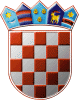                 REPUBLIKA HRVATSKA        OSJEČKO-BARANJSKA ŽUPANIJA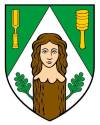 OPĆINA ERNESTINOVO     Općinska načelnica